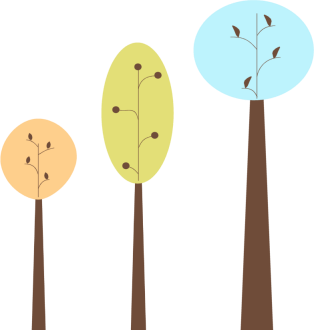 Welcome to Christian Community Childcare Center!  We are so excited to welcome you and your child(ren)!  Below is a list of supplies that your child will need for his or her first day.What do I need my first day?Under 12 monthsDiapersWipesBottles (4)2 or 3 sets of clothesAny creams or lotionAppropriate outer wear depending on the seasonIf you are providing breast milk please label with date & name dailyFormula (We provide any Gerber Formula, please let us know before start date)Nuk (if used)One, 1” 3 ring binder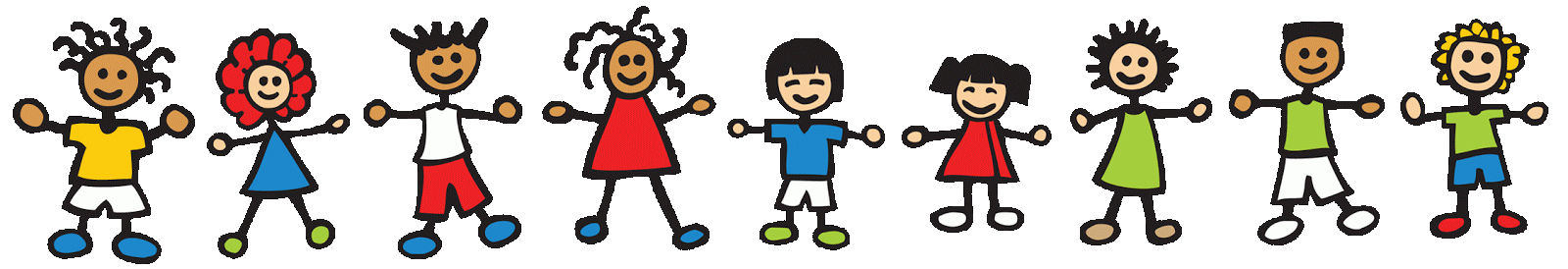 1 year and upChange of clothesAppropriate outer wear depending on the seasonDiapers (if needed)Wipes (if needed)Any creams or lotion (if needed)Sleeping bag or two blanketsOne, 1” 3 ring binder